EHS Araabia hobuse kasvatajate haruselts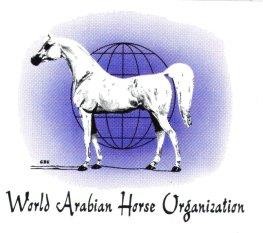 2017 WAHO TROPHY NOMINATSIOONSelleks, et võita see prestiižne auhind, peab nomineeritud hobune olema puhtatõuline araabia hobune, kes on sündinud ning registreeritud Eestis ning elav auhinna saamise hetkel. Hobune peaks silma paistma vähemalt ühes, eelistatult mitmes kategoorias, ideaalis rahvusvahelisel tasandil. Eelnimetatud kategooriad hõlmavad näituseid, aretust, kestvusratsutamist, koolisõitu, takistussõitu jms.Lisana saata nomineeritud hobusest pilt.Eesti  Hobusekasvatajate SeltsAraabia  hobuse kasvatajate haruseltsTori, 86801 Pärnumaa Haruseltsi esindaja ASTRA NILK, tel: +372 53 97 00 94mail: araabiaharuselts@gmail.comHobuse nimi:Hobuse nimi:Ema:Isa:Sugu:Sünniaasta:Kasvataja:Kasvataja:Hobuse registreeritud omanik:Hobuse registreeritud omanik:Lühikirjeldus (miks just nimetatud hobune väärib Waho Trophy auhinda):Lühikirjeldus (miks just nimetatud hobune väärib Waho Trophy auhinda):